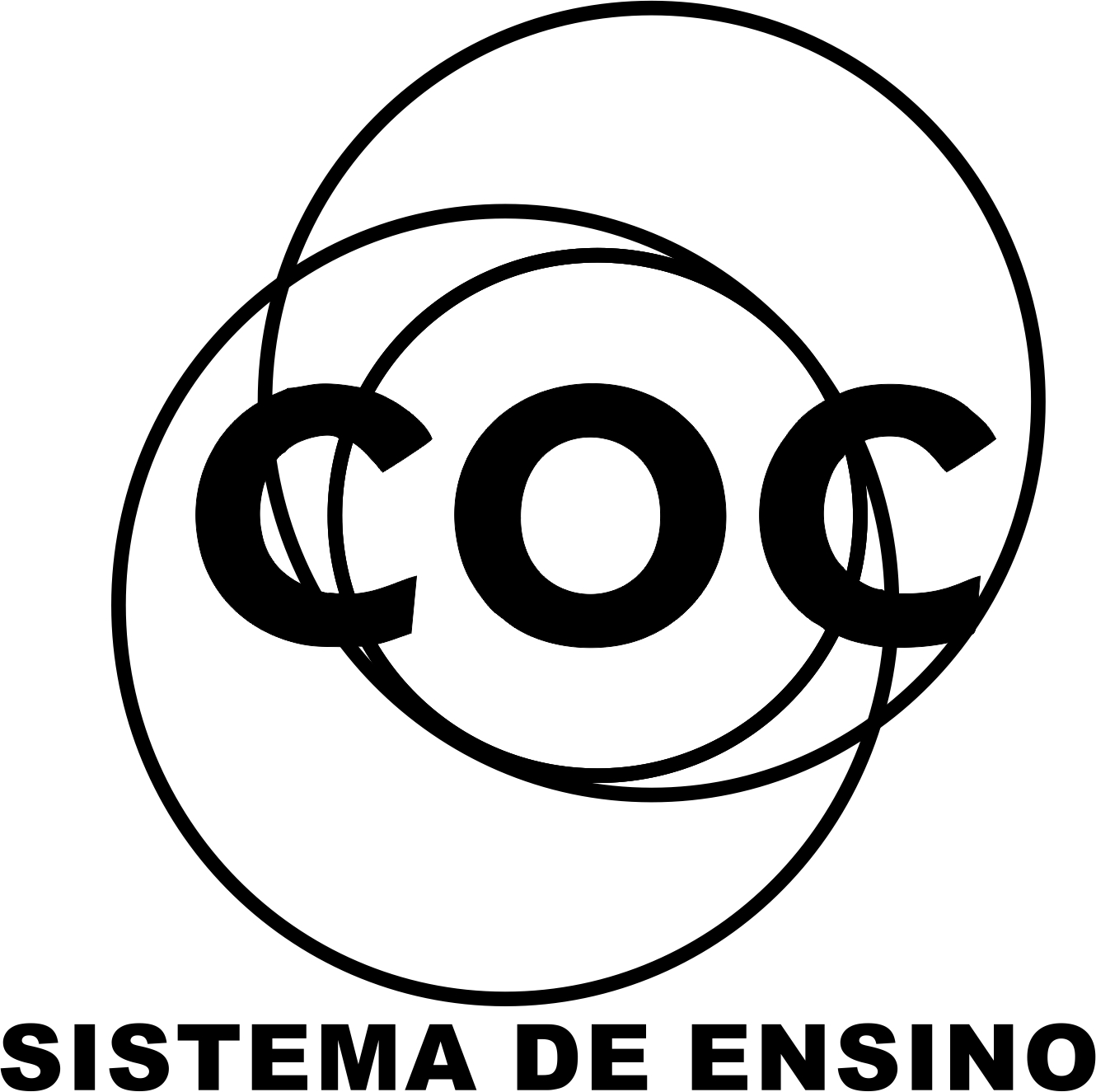 Leia o poema a seguir.A LuaPor que será quenuma noite a Lua étão pequena e fininhae noutra noite ela ficatão redonda e gordinhapara depois ficar de novodaquele jeito estreitinha?Depende do quê?Depende do diaque a gente vê.[...]      MASUR, Jandira. O frio pode ser quente? São Paulo: Ática, 1985. Fragmento.As palavras “pequena”, “fininha”, “redonda” e “gordinha” são, respectivamente,a) substantivos flexionados em grau.b) elementos de coesão textual.c) substantivos compostos.d) onomatopeias.e) adjetivos.Leia o fragmento do texto a seguir.[...]Os bichos então compreenderam que cada um ajuda como pode. Uns trabalham com os braços,outros com a mente, e precisam unir-se porque “a união faz a força!”.MAITH, Bisa. A união faz a força. Disponível em: <http://www.ciranda.blogger.com.br/2006_02_01_archive.html>. Acesso em: 10 nov. 2013.Os artigos destacados no texto podem ser classificados como:a) definido, indefinido, definido, indefinido.b) indefinido, indefinido, definido, definido.c) indefinido, definido, indefinido, indefinido.d) definido, indefinido, definido, definido.e) indefinido, indefinido, definido, indefinido.Gostaria de ser ______gentil,_______mau humor não permite.Qual alternativa completa a frase corretamente.más ,masmais , maismais, masmas, maismais, más  Observe as frases:I. ________________ vai, rapaz?II. Quero saber ________________ você ficará.III. Não sei ________________ vou. Só sei _______________ estou.A alternativa que preenche corretamente as lacunas éa) Aonde, aonde, onde, onde.b) Onde, onde, aonde, aonde.c) Aonde, onde, aonde, onde.d) Aonde, onde, aonde, aonde.e) Onde, aonde, aonde, onde.Assinale a alternativa incorreto quanto ao uso das palavras “mas”,”mais” e “más”.a) A espada vence,mais não convence.b) Fiz tudo muito calmamente : devagar se chega mais depressa.c) Aquelas mulheres são más. d) O sol,isto é,a mais próxima das estrelas,comanda a vida terrestre.e) Gosto mais de laranja.Assinale a alternativa que completa as lacunas da frase abaixo,na ordem em que aparecem. “ O Brasil de hoje é diferente,________os ideias de uma sociedade _______ justa ainda permanece”.mas,masmais,masmas,maismais,maismás,mas Leia as frases:1. Foi bom visitar você aqui.2. Agora vou para casa ver minha esposa e os meus filhos.3. Isso foi uma brincadeira.As palavras que indicam, respectivamente, circunstância de lugar e tempo sãoa) visitar, aqui.b) isso, piada.c) aqui, agora.d) agora, aqui.e) pra casa, aqui.Leia as frases a seguir.I. O atacante jogou mal na última partida.II. O amigo da Marcela é um mau sujeito.III. João ainda fala espanhol muito mau.O uso de mau/mal está correto apenas em:a) I e III.b) I e II.c) I.d) II.e) III..Metamorfose nos animaisA metamorfose acontece, frequentemente, em alguns animais. Trata-se de um processo de transformação do corpo e do modo de vida desses animais que acontece devagar, já que é necessário aguardar o tempo da natureza.Disponível em: <http://www.escolakids.com/metamorfose-nos-animais.htm>. Acesso em: 10 maio 2015. Fragmento adaptado.O advérbio destacado exprime uma circunstância de:a) intensidade.b) modo.c) tempo.d) lugar.e) afirmação.Assinale a alternativa que completa corretamente a seguinte oração:____ sabem os jovens que o _____ uso do computador pode fazê-lo funcionar muito ________.Parte superior do formulárioa)Mal / mal / malb) Mal / mau / mal.c)Mau / mau / mald )Mal / mau / maue) Mau / mau / mau.		QUESTÃO 01		QUESTÃO 02		QUESTÃO 03		QUESTÃO 04		QUESTÃO 05		QUESTÃO 06		QUESTÃO 07		QUESTÃO 08		QUESTÃO 09		QUESTÃO 10